T.C.HALİÇ ÜNİVERSİTESİ…	Dekanlığı/Müdürlüğü…./…/2024………………………….Fakültesi……………………………………Bölümü………………….numaralı öğrencisiyim. 2023-2024 eğitim-öğretim yılı …… yarıyılı sonunda mezun durumdayım. Ancak; Haliç Üniversitesi Pedagojik Formasyon Eğitimi Usul ve Esasları uyarınca formasyon eğitimi kapsamında, azami öğretim süresiyle sınırlı olmak kaydıyla seçmeli dersleri almaya devam etmek istiyorum. Bu nedenle, mezuniyet işlemlerimin 2023-2024 Eğitim Öğretim Yılı Güz dönemine kadar ertelenmesi için gereğini arz ederim.Öğrenci Adı-Soyadı:İmza: PEDAGOJİK FORMASYON EĞİTİMİNE DEVAM ETMEK İÇİN MEZUNİYET İŞLEMLERİNİ ERTELEME BAŞVURU FORMU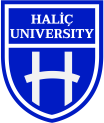 PEDAGOJİK FORMASYON EĞİTİMİNE DEVAM ETMEK İÇİN MEZUNİYET İŞLEMLERİNİ ERTELEME BAŞVURU FORMUÖĞRENCİ KİMLİK BİLGİLERİÖĞRENCİ KİMLİK BİLGİLERİÖğrenci NoAdı-SoyadıFakülte/BölümCep TelefonuE-posta Adresi